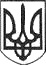 РЕШЕТИЛІВСЬКА МІСЬКА РАДАПОЛТАВСЬКОЇ ОБЛАСТІВИКОНАВЧИЙ КОМІТЕТРІШЕННЯ29 грудня 2020 року                                                                                       № 244  Про створення тимчасової комісії з приймання та передачі Остап’ївської сільської бібліотеки-філії із спільної власності територіальних громад Великобагачанського району в комунальну власність Решетилівської міської територіальної громадиКеруючись Законами України „Про місцеве самоврядування в Україні”, „Про передачу об’єктів права державної та комунальної власності”, рішенням   Великобагачанської районної ради від 12 листопада 2020 року „Про передачу закладів культури”, рішенням Решетилівської міської ради від 04.12.2020 року № 1303-43-VII „Про прийняття Остап’ївської сільської бібліотеки-філії в комунальну власність Решетилівської міської територіальної громади із спільної власності територіальних громад Великобагачанського району”         (43 сесія), виконавчий комітет Решетилівської міської радиВИРІШИВ:	Створити тимчасову комісію з приймання та передачі Остап’ївської сільської бібліотеки-філії із спільної власності територіальних громад Великобагачанського району в комунальну власність Решетилівської міської територіальної громади  у складі:Перший заступник міського голови                                           І.В. СивинськаТітік  2 13 80Голови комісії - Сивинської Інни Василівни, першого заступника міського голови;Членів комісії  - Момот Світлани Григорівни, начальника відділу бухгалтерського обліку, звітності та адміністративно-господарського забезпечення – головного бухгалтера виконавчого комітету міської ради;Колотій Наталії Юріївни, начальника відділу з юридичних питань та управління комунальним майном виконавчого комітету міської ради;Тітіка Михайла Сергійовича, начальника відділу культури, молоді, спорту та туризму виконавчого комітету міської ради;Балюк Світлани Григорівни, директора Великобагачанської централізованої бібліотечної системи (за згодою);Приходько Ганни Володимирівни, головного бухгалтера сектору культури Великобагачанської райдержадміністрації (за згодою);Хачатрян Олени Михайлівни, завідувача Остап’ївської сільської  бібліотеки-філії  (за згодою).